Peningkatan Efektifitas Implementasi ERP Ditinjau Dari Manajemen Perubahan Aspek Sumber Daya Manusia (Studi Kasus Di PT Aero)Oleh :Faisal IkhramNPM: 169010062Prodi: Doktor Ilmu Manajemen, Universitas Pasundan Bandung.ABSTRAKEnterprise Resource Planning (ERP) adalah perangkat lunak sistem informasi terintegrasi yang telah digunakan oleh banyak perusahaan di seluruh dunia namun menurut penelitian 70% implementasi ERP mengalami kegagalan. Implementasi ERP berarti melakukan inisiatif perubahan. Perubahan biasanya menimbulkan resistensi dari karyawan oleh karena itu, diperlukan manajemen perubahan. Tujuan dari penelitian ini adalah untuk mengetahui kekuatan pendorong dan menghambat peningkatan efektivitas implementasi ERP dari aspek manusia. Penelitian ini menggunakan metode kualitatif dan menggunakan model manajemen perubahan ADKAR dari Jeffrey M. Hiatt (Hiatt, 2006) dan menggunakan Kerangka McKinsey 7S untuk menanamkan nilai-nilai perubahan yang lebih baik dan menjadi budaya dalam organisasi. Dari diskusi kelompok forum dan wawancara mendalam disimpulkan bahwa implementasi ERP di PT AERO kurang efektif karena kurangnya kesadaran karyawan bahwa perubahan telah menjadi prioritas bagi perusahaan.Kata Kunci: Implementasi ERP, Manajemen Perubahan, Model Manajemen Perubahan ADKAR, Kerangka Kerja 7S Mckinsey.RINGKESANEnterprise Resource Planning (ERP) mangrupikeun parangkat lunak sistem informasi terpadu anu parantos dianggo ku seueur perusahaan di sakumna dunya, tapi dumasar kana panilitian, 70% palaksanaan ERP gagal. Palaksanaan ERP hartosna ngalaksanakeun inisiatif parobahan. Parobihan biasana nyiptakeun résistansi ti karyawan, janten, manajemén perobihan diperyogikeun. Tujuan tina ulikan ieu pikeun nangtukeun gaya panggerak jeung halangan pikeun ngaronjatkeun efektivitas palaksanaan ERP tina aspék manusa. Ulikan ieu ngagunakeun métode kualitatif sarta ngagunakeun modél ADKAR change management ti Jeffrey M. Hiatt (Hiatt, 2006) sarta ngagunakeun McKinsey 7S Framework pikeun nimbulkeun nilai-nilai parobahan anu hadé tur jadi budaya dina organisasi. Tina diskusi kelompok forum jeung wawancara anu jero dicindekkeun yén palaksanaan ERP di PT AERO henteu éféktif alatan kurangna kasadaran pagawé yén parobahan geus jadi prioritas pikeun pausahaan.Kecap Konci: 	Palaksanaan ERP, Manajemén Pangaluyuan, Modél Manajemén Pangaluyuan ADKAR, Kerangka Mckinsey 7S.ABSTRACTMany companies plan to replace their information systems with the latest in order to maintain competitiveness and business sustainability. Enterprise Resource Planning (ERP) is the integrated information systems that has been used by many companies around the world. But in practice not a few companies that fail in implementing ERP system. Upgrading software allows the emergence of resistance from employees because of fears of threatened mutation, stagnant, downsizing employees even until laid off. Therefore, it requires change management in an effort to change the attitude of the user to be willing to use the ERP system. The purpose of this study is to know the driving forces and inhibiting the effectiveness of ERP implementation from human aspect. The results of this study are expected as input in the company change program. This study uses qualitative methods and uses ADKAR's change management model from Jeffrey M. Hiatt (Hiatt, 2006) and uses the McKinsey 7S Framework to instill better values ​​of change and become a culture within the organization. According to forum group discussions and in-depth interviews with key informants, it was concluded that ERP implementation in PT AERO was less effective because of the lack of awareness of employees that change has become a priority for the company.Keywords: ERP Implementation, Change Management, ADKAR Change Management Model, 7S Mckinsey Framework.PENDAHULUANPersaingan bisnis yang semakin ketat di era globalisasi ini menuntut perusahaan untuk meninjau kembali strategi dan praktek bisnisnya agar mampu bersaing mempertahankan keberlangsungan usahanya. Saat ini implementasi teknologi informasi yang terintegrasi sangat diperlukan sebagai alat bantu dalam upaya perusahaan memenangkan persaingan. Enterprise  Resources Planning  (ERP) merupakan teknologi sistem informasi terintegrasi yang banyak digunakan oleh perusahaan kelas dunia dalam meningkatkan kinerjanya. ERP telah berkembang sebagai alat yang mampu mengintegrasikan  semua proses bisnis perusahaan atau aktivitas inti perusahaan yang meliputi  	pemasaran dan penjualan, pemeliharaan, 	produksi, logistik,  SDM serta Keuangan dan Akuntansi ke pusat penyimpanan data   (server) , kemudian dapat   dengan   mudah   diakses   oleh   semua   unit   kerja   yang membutuhkan.Namun pada prakteknya, 	proses implementasi ERP    tidaklah   semudah  seperti yang  diperkirakan. Proyek implementasi ERP merupakan  pekerjaan  besar  dan  kompleks  yang  membutuhkan  banyak  sumberdaya seperti waktu, SDM dan dana. Proyek implementasi ERP merupakan proyek bisnis, bukan sebuah proyek teknologi (John Donagher,2014). Organisasi harus secara kontinu mengomunikasikan nilai dan kepentingan dari proyek ini untuk kemajuan perusahaan, demikian juga mendorong pengelolaan berbagai perubahan yang diperlukan terutama pada aspek sumber data manusia. Keefektifan implementasi ERP tergantung pada keberhasilan menyeimbangkan konflik antara teknologi, organisasi dan kepentingan kebutuhan karyawan (Hawking dan Foster, 2007). Salah satu badan usaha milik negara yang bergerak di bidang manufaktur yaitu PT. AERO sedang menjalankan  program  transformasi termasuk bidang teknologi sistem informasi dengan mengganti perangkat lunak sistem informasi yang ada dengan perangkat  lunak  yang  baru  yaitu  Enterprice   Resource Planning  (ERP). Seperti disampaikan diatas, pada prakteknya proses implementasi ERP    tidaklah   semudah seperti yang  diperkirakan. CHAOS Manifesto (2013), Standish Group, yaitu lembaga riset kelas dunia melaporkan hampir 61% proyek implementasi TI (termasuk ERP) gagal. Ketika merencanakan dan melaksanakan implementasi sistem ERP, manajemen puncak sering menghadapi  sikap yang tidak diharapkan  baik dari tim pelaksanaan  IT maupun  dari karyawan pengguna.  Sebagian mereka menunjukan sikap penolakan  terhadap implementasi  ERP karena satu dan lain alasan.. Maka disinilah  diperlukan  manajemen  perubahan untuk menganalisa akar permasalahan dan mengusulkan solusi mengatasi sikap resistensi terhadap implementasi karyawan terhadap teknologi baru ini.TINJAUAN TEORITISImplementasi dan pemanfaatan sistem ERP akan berdampak pada perubahan proses, cara bekerja bahkan perubahan struktur organisasi hingga  rasionalisasi SDM. Karyawan  sebagai  human  secara  natural memiliki perasaan seperti ketakutan, tidak nyaman, kaget yang bisa saja muncul kepermukaan  menjadi  menolak adanya  perkembangan teknologi baru diperusahaan  (implementasi ERP). Setiap perubahan akan mengganggu zona nyaman (comfort zone), yaitu kebiasaan-kebiasaan kerja yang selama ini dirasakan nyaman. (Raymond, 2017).Perubahan bukanlah suatu pilihan, melainkan sebuah kebutuhan. Perubahan dalam konteks implementasi ERP hanya dapat berhasil, bila dikelola dengan manajemen perubahan yang efektif. Mengelola perubahan harus dimulai dengan mendorong faktor- faktor kekuatan  yang pendukung  untuk perubahan,  dengan melakukan  pemetaan dan melibatkan  area  yang paling terkena  dampak  perubahan  untuk mendapatkan  kondisi penerimaan  akan perubahan  dan sebaliknya  mengurangi  resistensi dari karyawan dan pemangku kepentingan yang terlibat dalam perubahan (Hayes, 2012).Penelitian ini mengkaji bagaimana   PT AERO mengelola dampak penolakan dari karyawan pengguna sehubungan implementasi ERP dan mencoba menawarkan  pendekatan manajemen perubahan agar lebih efektif dalam implementasinya. Untuk mempermudah penelitian maka dibuat skema kerja sebagai susunan langkah yang sistematis  melalui 	tahapan  yang terstruktur,  permasalahan  yang ada  dapat  dianalisa serta solusi yang akan diambil. Secara keseluruhan, dasar alur kerangka teoritis penelitian ini  digambarkan dan dijelaskan sebagai berikut: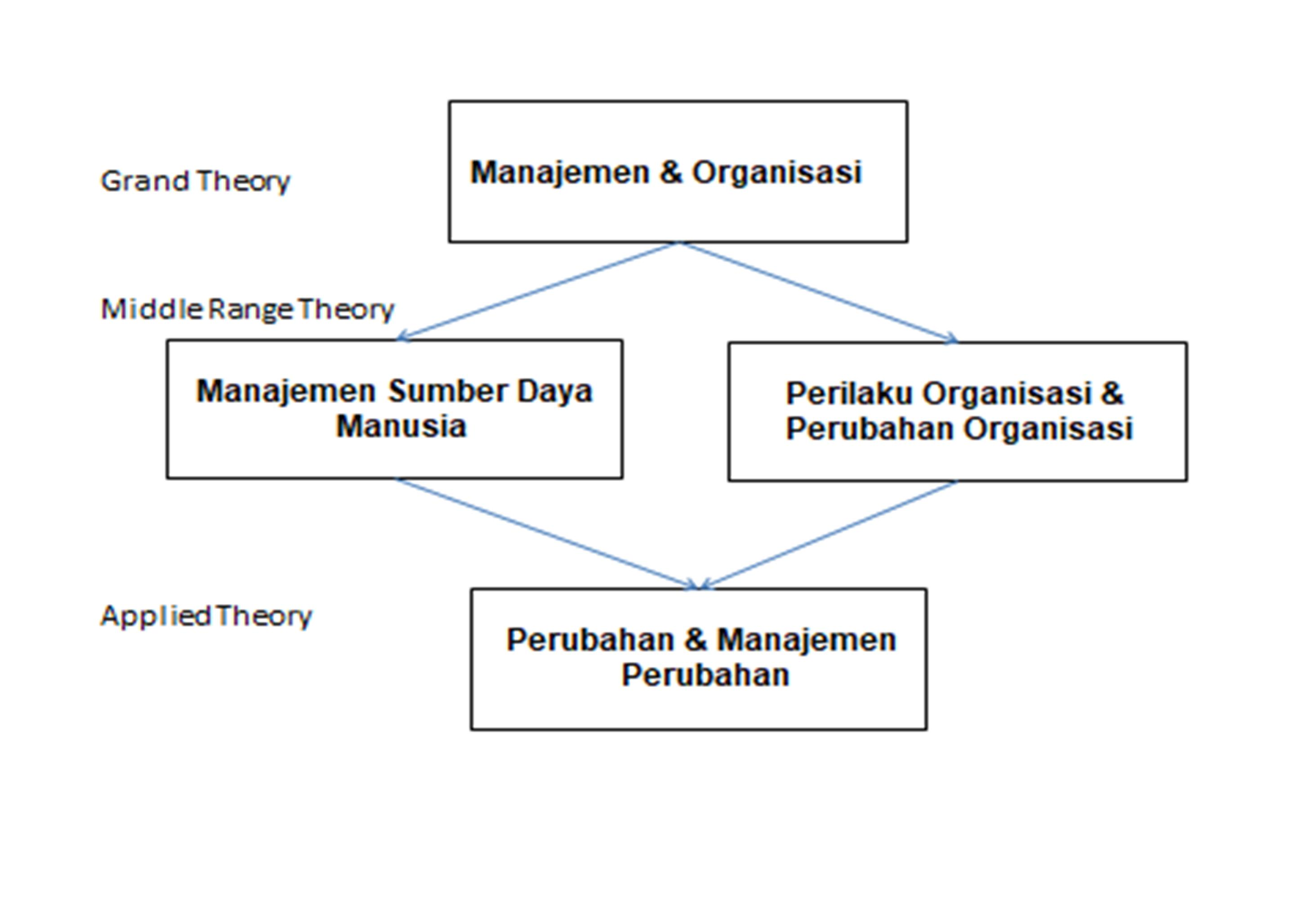 Gambar 1. Alur Kajian TeoriAgar memberikan gambaran yang lebih jelas dibawah ini disampaikan Kerangka  Pemikiran  pada  tingkatan  aplikasi  atau  implementasi  manajemen  perubahan sesuai dengan fokus penelitian.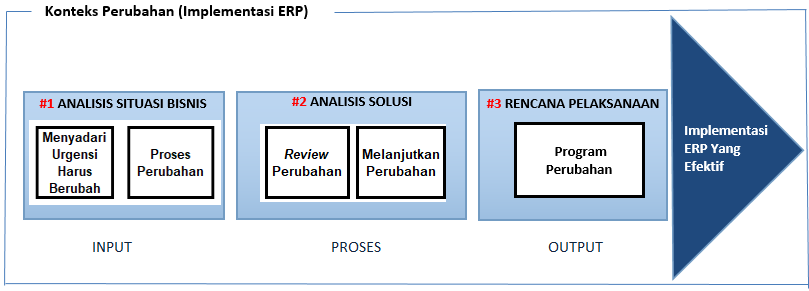 Gambar 2 Diagram Kerangka PemikiranGambar 2 di atas menggambarkan  Kerangka Pemikiran penelitian ini. Langkah pertama  adalah melakukan  analisa  situasi  sosial dilingkungan  kerja  perusahaan  pada saat implementasi ERP yang terdiri dari; analisa kesadaran bahwa kebutuhan untuk berubah dari kondisi sosial kerja saat ini   kearah   kondisi   sosial kerja  yang   diinginkan   dimasa   datang sudah menjadi urgent dan analisa proses perubahan yang sedang berjalan. Dalam proses perubahan  selalu membutuhkan  dukungan dari seluruh pemangku kepentingan didalam perusahaan terutama dari top manajer. Selain itu program perubahan membutuhkan   adanya  agen  perubahan   yaitu  beberapa   karyawan yang terpilih dan terlibat langsung dalam merancang proses perubahan dan menerapkannya. Para agen perubahan ini berperan sebagai role model. Untuk itu manajemen telah  membentuk  tim  yang  terdiri  dari  para  karyawan  yang  punya  kemampuan  dan dedikasi tinggi dan mengalokasikan tugas untuk langkah-langkah perubahan. Langkah kedua adalah menganalisa solusi untuk perubahan yang terdiri dari meninjau model  perubahan  dengan  cara  memahami  keadaan  sekarang, mengidentifikasi kondisi yang diinginkan di masa depan dan mempertahankan perubahan melalui strategi program perubahan. Langkah  terakhir adalah implementasi  rencana langkah-langkah  perubahan  dengan berdasarkan strategi perubahan dari hasil analisa solusi perubahan dan bagaimana nilai-nilai perubahan  baru bisa tertanam  sebagai budaya kerja. Semua tahapan analisis tersebut didukung oleh teori, asumsi dan pengalaman.Di bawah ini ditampilan langkah-langkah kerangka pemikiran, alat yang digunakan dan tujuan analisa data.Tabel 1. Langkah Aktivitas Kerangka Pemikiran PenelitianMETODOLOGI PENELITIANPenelitian ini menggunakan pendekatan  metode kualitatif. Sugiyono   (2015:14)   mendefinisikan   metode   kualitatif   sebagai   metode penelitian yang berlandaskan pada filsafat post positivisme, digunakan untuk meneliti pada  kondisi  obyek  yang  alamiah (sebagai  lawannya  adalah  eksperimen)  dimana peneliti adalah sebagai instrumen  kunci, pengambilan  sampel sumber data dilakukan secara purposive dan snowball, teknik  pengumpulan dengan triangulasi (gabungan), analisis data bersifat induktif/kualitatif dan hasil penelitian kualitatif lebih menekankan makna daripada generalisasi.Penelitian  ini merupakan  studi kasus di PT. AERO Bandung pada awal tahun 2018 dengan melakukan  kajian pengembangan manajemen perubahan dalam upaya implementasi enterprise  resource planning (ERP).PEMBAHASANAnalisis Situasi Sosial - Identifikasi Medan KekuatanPada bab Pendahuluan telah dijelaskan bahwa PT. AERO sedang menjalankan  program  transformasi dimana salah satu key strategy pada phase ini adalah meningkatkan kehandalan sistem informasi. Berdasarkan dokumen pengajuan rencana transformasi perusahaan disebutkan tiga kondisi karyawan yang perlu mendapat perhatian dan perbaikan segera yaitu perilaku kerja birokrasi, lemahnya keterampilan kewirausahaan dan kurangnya komunikasi. Karyawan cenderung kurang memiliki inisiatif dalam bekerja sehingga dikategorikan memiliki perilaku kerja birokrat. Kondisi seperti ini disebabkan juga karena tidak berjalanya sistem reward, punishment dan evaluasi kinerja. Budaya yang berlaku selama ini telah membentuk karyawan menjadi pasif dan tidak memiliki rasa sensitifitas dalam menghadapi perubahan yang terjadi di lingkungan bisnis eksternal. Karena kurangnya keterampilan kewirausahaan, kondisi mengarah ke kurangnya kreativitas, rasa kepemilikan dan tidak ada pola pikir orientasi bisnis. Dari pengamatan peneliti beberapa karyawan enggan untuk berubah. Sekarang, suka atau tidak, kondisi mengejutkan telah menjadi sangat menantang bagi PT. AERO melalui program transformasi terutama penerapan sistem baru yaitu ERP yang menuntut persusahaan untuk berubah menjadi sebuah perusahaan customer centric.Palmer, Dunford dan Akin (2006) mendefinisikan analisis medan kekuatan (force field analysis) sebagai teknik yang ampuh untuk memperoleh gambaran yang menyeluruh berbagai kekuatan baik yang mendorong maupun yang melemahkan atau menahan yang ada dalam isu utama suatu kebijakan dan juga memperkirakan sumber dan tingkat kekuatan tersebut. Semua kekuatan yang setuju dan mendorong perubahan ditulis pada kolom di sebelah kanan (Driving Forces, mendorong perubahan), sementara semua kekuatan penahan perubahan ditulis dalam kolom di sebelah kiri (Restraining Forces, penghambat perubahan). Kekuatan pendorong dan kekuatan penahan ini kemudian diberi skor sesuai dengan skala kekuatan masing-masing, mulai dari skor satu (lemah) dan seterusnya dengan skor semakin kuat. Hasilnya tampak pada gambar berikut ini: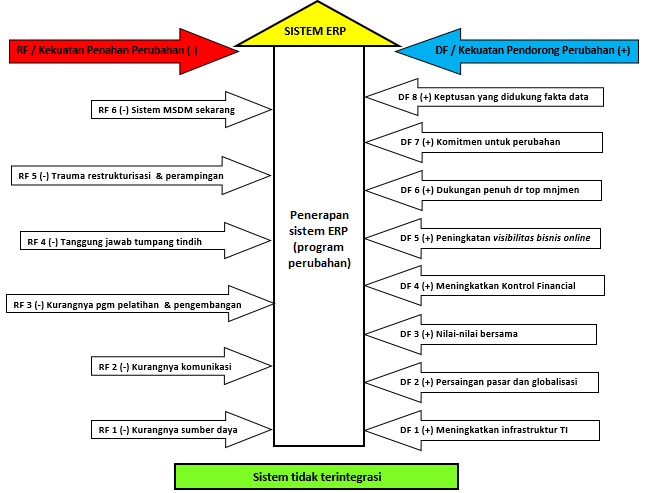 Gambar 3. Analisis Medan KekuatanLangkah berikutnya adalah mendefinisikan apakah yang dapat dilakukan menghadapi medan kekuatan tersebut. Hasil yang signifikan akan diperoleh dengan   cara meningkatkan kekuatan pendorong dan bersamaan dengan itu mengurangi kekuatan-kekuatan yang menahan perubahan. Hasilnya (lihat gambar 3) menunjukkan bahwa kekuatan pendorong lebih tinggi dari kekuatan yang menahan perubahan. Ini mengindikasikan adanya penerimaan dari karyawan untuk program perubahan dalam konteks implementasi ERP. Namun demikian ada beberapa hal yang menjadi penahan perubahan dan dari pengamatan dilapangan ada rasa khawatir bahkan curiga dari sebagian karyawan akibat trauma dirumahkan pada masa lalu.Peserta forum group discussion sepakat bahwa kekuatan penahan perubahan tetap sebagai kekhawatiran terutama yang terkena implikasi langsung dari implementasi ERP yaitu pengguna.Proses Perubahan Model Perubahan existing.Gambar 4 di bawah ini disajikan model perubahan PT. AERO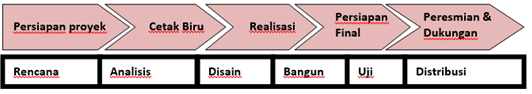 Sumber: PT. Aero Gambar 4 Model Perubahan PT. AERO Pendekatan tradisional manajemen perubahan terkait implementasi ERP biasanya ditekankan pada masalah pelatihan dan komunikasi bagi pemangku proses bisnis atau pengguna. Mengacu pada karakter bisnis PT. AERO, pendekatan ini belumlah memadai untuk mengatasi potensi dampak resiko, tingginya tantangan pada industri sejenis, kebutuhan SDM dengan tingkat kompetensi tinggi dan harapan bisnis.  Oleh karena itu peneliti mengusulkan pengembangan model manajemen perubahan ADKAR menjadi hipotesa untuk perubahan yang lebih sesuai dalam upaya efektivitas implementasi ERP di PT. AERO.Model Perubahan ADKAR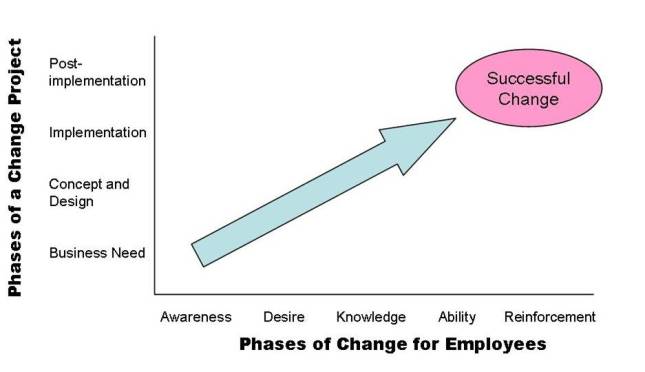 Gambar 4. Model Perubahan ADKARDari dimensi perubahan aspek manusia model perubahan ADKAR menawarkan 5 (lima) elemen yang mendorong suksesnya perubahan yaitu: Menciptakan awareness yaitu sensitifitas bahwa perubahan sudah menjadi kebutuhan yang mendesak. Awareness sudah menjadi tujuan atau target awal hasil dari komunikasi terkait dengan perubahan individu / organisasi.  Desire, keingingan untuk terlibat dan perpartisipasi dalam perubabahan. Perlu mendapat dukungan atau sponsor dari pimpinan puncak sebagai kekuatan pendorong perubahan dan mengeliminir penolakan serta untuk percepatan program perubahan. Knowledge, yaitu tahapan dimana tak hanya karyawan memahami tujuan perubahan dan pentingnya hal itu untuk perusahaan tapi juga mengetahui bagaimana menjalankannya. Perlu diadakan pelatihan dan pembinaan.  Ability, yaitu tahap dimana karyawan diharapkan telah memiliki kemampuan untuk menjalankan perubahan dengan baik. Reinforcement, yaitu tahap dimana perubahan yang sudah dijalankan untuk tetap dipertahankan, disempurnakan dan menjadi budaya kerja di perusahaan.Model Adkar dapat digunakan untuk:mendiagnosis resistensi karyawan terhadap perubahanmembantu transisi karyawan melalui proses perubahanmembuat rencana aksi sukses untuk kemajuan pribadi dan profesional selama perubahanmengembangkan rencana manajemen perubahan untuk karyawan AndaModel Adkar mampu mengidentifikasi pada phase mana perubahan tidak bekerja dan membantu Anda mengambil langkah yang diperlukan untuk membuat perubahan sukses. Metodologi solusi untuk perubahan yang efektif seperti disajikan pada Gambar 5 memperlihatkan  pembahasan tentang perubahan dan  usaha  mempertahankan keberlanjutan perubahan.  Langkah  pertama yang sudah disampaikan diatas, adalah  memetakan  dan  menjelaskan model  perubahan existing lalu dikaitkan dengan model manajemen perubahan ADKAR sebagai alternatif manajemen perubahan untuk meningkatkan efektivitas implementasi ERP. Langkah kedua adalah menyiapkan langkah-langkah  manajemen  perubahan  untuk   perbaikan berdasarkan  kerangka  7S McKinsey  untuk  mendapatkan solusi dalam rangka mempertahankan kelanjutan perubahan.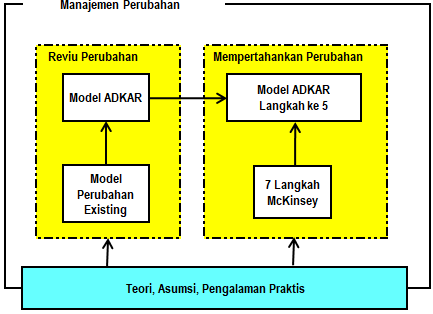 Gambar 5 Metode Meningkatkan Efektivitas PerubahanDari hasil wawancara mendalam diketahui bahwa yang menjadi akar penyebab kurang efektifnya  upaya implementasi  ERP di PT. AERO adalah karena pengguna dan sebagian pelaksana belum memiliki rasa urgensi yang mendesak akan kebutuhan perubahan. Hal ini dijelaskan karena adanya masalah-masalah komunikasi, kurang optimalnya pengelolaan sumberdaya manusia yang berdampak menjadi lemahnya motivasi dan masalah berbedaan pemahaman  tentang manfaat ERP bagi perusahaan.Mempertahankan PerubahanManajemen perubahan membutuhkan orang-orang yang dipilih sebagai agen perubahan yang menjadi penggerak perubahan dalam hal-hal seperti komunikasi, kepemimpinan, kebijakan dan motivasi. Diperlukan adanya mekanisme umpan balik dan sistem penghargaan untuk mendukung memperkuat perubahan perilaku yang telah dicapai sesuai  yang diinginkan. Efektivitas pelaksanaan manajemen perubahan dapat dilihat dari hasil yang dicapai. Perbedaan pencapaian kinerja masing-masing karyawan dari hasil penilaian kerja diperlukan untuk menentukan langkah penanganan perubahan baik kepada para pelaku maupun non-pelaku perubahan. Sistem imbalan perlu dikembangkan secara kreatif dan efektif, dalam rangka mendorong perilaku yang sesuai dan membangun budaya organisasi berbasis-kinerja. Langkah terakhir model ADKAR yaitu reinforcement digunakan untuk melanjutkan prestasi perubahan yang telah dicapai seperti melanjutkan upaya perubahan perilaku dan melaksanakan pelatihan berkelanjutan termasuk fokus pada menanamkan dan mempertahankan perubahan-perubahan yang baik yang sudah dicapai ke dalam budaya kerja melalui pemanfaatan secara optimal saluran komunikasi yang ada di perusahaan.  Strategi menerapkan manajemen perubahan biasanya  disesuaikan  dengan  proses  bisnis  yang  ada. Namun  penyusunan  langkah- langkah  untuk perubahan  lebih dipengarui  oleh perilaku  dan kebiasaan  tertentu  baik individu maupun kelompok karyawan dibanding dengan proses bisnis dalam perusahaan. Faktor manusia sangat menentukan keberhasilan atau kegagalan program perubahan, oleh karena itu, untuk memastikan  efektivitas  manajemen  perubahan,  tim pelaksana  harus memahami pola perilaku karyawan di tempat kerja. Model perubahan ADKAR mengajak kesediaan karyawan  untuk menyesuaikan diri dengan nilai inti organisasi demi keberhasilan perubahan, jadi fokus pada karyawan (Prosci,2008).Seperti yang dinyatakan dalam medan kekuatan bahwa komunikasi adalah penting untuk menciptakan   iklim   dan   suasana   kondusif   selama   implementasi    ERP.   Strategi komunikasi  yang  diusulkan  adalah  melalui  pendidikan,  partisipasi  dan  keterlibatan (Tabel 2)Tabel 2 Strategi Komunikasi dalam  Perubahan Sumber : Kotter dan Schlesinger, 1979Strategi komunikasi dan tersebut akan diterapkan dengan kerangka model manajemen perubahan ADKAR untuk mengembangkan strategi perubahan di  PT. AERO. Berdasarkan hasil dari   analisis   medan   kekuatan.   Namun,   keberhasilan   pelaksanaan   strategi perubahan dalam prakteknya bergantung pada bagaimana kerjasama karyawan di semua organisasi.   Dalam   hal   ini   termasuk   serikat   pekerja   dan   manajerial.   Tim pelaksana implementasi harus menerapkan strategi perubahan untuk membuat  tujuan bisnis dapat dicapai  melalui aktifitas  orang (karyawan). Inisiatif perubahan harus mengubah persepsi, sikap, dan perilaku pengguna. Dari Forum Group Discussion dan hasil pengamatan, peneliti mendapat masukan berbagai isu  dan  motivasi  yang  berbeda  dari  dari  para  pemangku  kepentingan  untuk  bahan analisa. Ada tiga usulan strartegi utama yang ditargetkan untuk dilaksanakan oleh tim pelaksana  sebagai  agen  perubahan  yaitu;  keterlibatan  pengguna  sistem  ERP  dalam proses perubahan,  mengomunikasikan  progres  perkembangannya  (umpan balik) dan memanfaatkan  saluran komunikasi  yang ada. Dua usulan yang pertama  dapat dilihat pada Tabel 2 diatas.Komunikasi merupakan medium terpenting dalam manajemen perubahan karena disinilah titik untuk membuat manusia berubah. Komunikasi memiliki the rule of 7 (7 Aturan), yaitu pesan yang sama harus diulang sebanyak 7 kali dengan 7 medium berbeda. Pengulangan adalah untuk membuat orang ingat dan memiliki kesadaran bahwa hal itu penting (sesuatu yang diulang2 membuat otak kita memprioritaskannya, contohnya iklan). Medium yang berbeda untuk memastikan setiap orang pada setiap saat dan dimana saja mendapatkan pesan yang sama (email, buletin organisasi, memo kepala, pembukaan rapat, kata pengantar, diskusi dsb)Berdasarkan pengamatan dilapangan,   PT. AERO. menghadapi masalah yang cukup rumit selama proses perubahan dalam konteks implementasi  ERP, seperti kebijakan,  kesiapan  SDM  maupun  sistem.  Oleh  karena  itu  program  perubahan  di  PT. AERO. menjadi pekerjaan yang sangat menantang. Agar proses perubahan berjalan efektif, peneliti berpendapat model manajemen perubahan ADKAR lebih baik diterapkan sebagai siklus berkesinambungan dengan pendekatan persuasif seperti pendidikan, komunikasi, partisipasi dan keterlibatan daripada pendekatan secara linier (Gambar 4). Sebagai catatan bahwa selama implementasi ERP iterasi (looping) dapat dilakukan  mulai  dari langkah  nomor  4 yaitu ability  lalu kembali ke desire yaitu melakukan perubahan melalui pemberdayaan. Iterasi  dapat  dilakukan   dengan   fleksibel,   tidak  terlalu  kaku,  namun  manajemen  PT. AERO tetap harus menekankan pentingnya setiap tahapan proses untuk memastikan keberhasilan proses perubahan dan berkelanjutan dalam skala perubahan yang luas.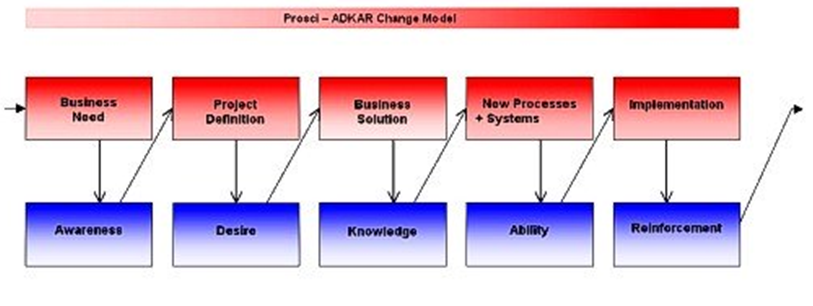 Gambar 6. Prioritas Langkah Perubahan PT. AERO.Gambar 6  menyajikan  usulan  langkah-langkah  perubahan  di  PT. AERO dalam proyek implementasi ERP menggunakan model  perubahan ADKAR. Prioritas aktivitas untuk perubahan ke arah perbaikan dari prioritas rendah ke prioritas tinggi yaitu secara berurutan; Awareness,  Knowledge, Desire dan Reinforcement.Dari wawancara mendalam dengan workstream leader PT. AERO menilai hanya langkah Reinforcement yang belum diterapkan. Karena itu mereka lebih memilih untuk menuju ke langkah Reinforcement. Reinforcement sangat penting untuk mempertahankan proses perubahan agar terus berlangsung, diantaranya:Merayakan kesuksesan dan menerapkan program recognitionMemberikan rewardMengumpulkan feedback dari karyawanMelakukan audit dan pengukuran performaDalam proses membangun reinforcement, perlu diketahui terlebih dahulu tingkat reinforcement stakeholder terhadap perubahan dalam suatu perusahaan.Menanamkan nilai-nilai baru perubahan menjadi  budaya kerja      Dari forum group discussion diketahui bahwa salah satu masalah  pada aspek manusia  dalam konteks perubahan adalah kurangnya rasa urgensi untuk berubah. Maka untuk mengatasinya diusulkan menggunakan kerangka 7S McKinsey terutama komponen soft. Kerangka kerja ini menekankan tujuh aspek internal yang mendasar. Organisasi harus menyesuaikan dan mempertahankan aspek-aspek internal itu jika ingin kinerjanya meningkat dan mampu mengantisipasi tantangan masa depan. Kerangka 7S McKinsey dibagi lagi menjadi dua aspek yaitu  elemen keras dan elemen lunak. Elemen keras terdiri dari struktur, strategi dan sistem, sedangkan elemen lunak terdiri dari staf, keahlian, gaya dan nilai-nilai bersama. Berdasarkan pengamatan, wawancara mendalam dan forum group discussion, prioritas pertama bagi PT. AERO dalam upaya menanamkan perubahan menjadi budaya kerja adalah perbaikan pada elemen lunak yaitu sistem,  keterampilan dan komposisi staf. Dengan perbaikan ini diharapkan akan dapat mendukung nilai-nilai bersama yang dimiliki PT. AERO yaitu inovasi, improvement, integritas dan kualitas. Untuk Menanamkan nilai-nilai baru perubahan menjadi  budaya kerja digunakan langkah Reinforcement  model perubahan ADKAR dan Kerangka 7S McKinsey elemen lunak:SistemDari forum group discussion, fakta bahwa sistem pada bisnis proses sumber daya manusia telah menjadi bagian terlemah di PTDI. Direktorat Sumber Daya Manusia harus mereformasi sistem terutama dalam hal prosedur dan proses monitoring dan evaluasi pengukuran prestasi karyawan secara individu ataupun kelompok kerja. KeahlianSalah satu tantangan utama yang dihadapi agar implementasi ERP bisa lebih efektif  adalah agar mempersiapkan orang-orang yang memiliki kemampuan mengelola organisasi dan kepemimpinan, dalam jumlah yang memadai. StafPenerapan ERP dilakukan bersamaan dengan kondisi bisnis perusahaan yang sedang menuju ke kondisi yang membaik. Namun ternyata jumlah karyawan sudah semakin terbatas. Banyak karyawan senior yang memasuki masa pensiun,. Perusahaan harus merekrut karyawan-karyawan baru Karena karyawan baru umumnya masih usia muda dan belum punya pengalaman maka terjadilah kesenjangan kompetensi antara karyawan senior dan junior. Hal ini harus diminimalkan. Para staf harus dilatih berdasarkan persyaratan perusahaan. Faktor yang critical adalah bagaimana karyawan generasi berikutnya mampu mengintegrasikan visi, misi dan tujuan perusahaan.Shared ValuesDari forum group discussion dan wawancara mendalam, peneliti mencatat tidak ada peserta yang mengetahui nilai-nilai inti dari perusahaan yaitu 3I & Q (Innovation/Inovasi, Improvement/Perbaikan, Integrity/Integritas dan Quality/Kualitas) padahal nilai-nilai itu akan menjadi jiwa dan menjadi identitas perusahaan. Nilai-nilai bersama perusahaan jika diterapkan dalam langkah-langkah perubahan diyakini bisa mempercepat keberhasilan perubahan dan dapat berperan penting untuk pengembangan program perusahaan yang  penting lainnya. Nilai-nilai perusahaan perlu dikomunikasikan secara teratur kepada karyawan agar mereka bisa mengaplikasikannya dalam menjalankan tugas di perusahaan. Pimpinan harus memastikan bahwa karyawan berkomitmen untuk perusahaan dan perbaikan perubahan. Upaya untuk membangun komitmen dalam implementasi ERP dilakukan melalui tiga tahap. Pertama, mengorganisir dan mempromosikan proyek implementasi ERP. Kedua, bersamaan dengan itu, mengkomunikasikan informasi implementasi dan membangun kesadaran akan perubahan. Ketiga dikembangkan nilai-nilai dimana ada perasaan diakui atas prestasi kerja karyawan dengan pemberian hadiah atau penghargaan. KESIMPULAN & REKOMENDASIKesimpulan    Manajemen perubahan sangat dibutuhkan dan dapat mendorong keberhasilan upaya implementasi sistem ERP. Meskipun perkembangan teknologi informasi demikian cepat dan semakin canggih untuk mendukung kebutuhan bisnis perusahaan, namun yang paling penting adalah mengubah mindset (pola pikir) karyawan sehingga mau   menerima   dan   memanfaatkan   teknologi   informasi   tersebut.   	Karyawan akan menolak perubahan, kecuali mereka benar-benar memahami tentang program perubahan seperti apa keperluannya, tujuannya, langkah-langkah strategi dan hasil yang diinginkan dan percaya akan berhasil dan menguntungkan baik bagi organisasi dan diri mereka sendiri.    Untuk  mengembangkan  langkah-langkah  perubahan  yang  efektif,  PT AERO perlu menganalisa   tentang   kekuatan-kekuatan   pendorong   dan   kekuatan-kekuatan   yang menahan perubahan  pada karyawan terkait dengan upaya implementasi  ERP. Adalah penting bagi manajemen untuk memahami persepsi karyawan terhadap perubahan.  Sebagai contoh, ada banyak karyawan yang masih trauma pada   peristiwa   pengurangan   karyawan   dimasa   lalu. Karyawan sebagian karena mengingat masa lalu itu bisa jadi memiliki pandangan yang berbeda tentang kebutuhan PT AERO untuk perubahan.    Implementasi  ERP  dapat  dikategorikan  sebagai  perubahan  yang  radikal, oleh karena itu dibutuhkan alokasi waktu dan upaya yang sangat intensif  untuk melakukan langkah-langkah   manajemen perubahan. Diantara langkah manajemen perubahan yang dibutuhkan   adalah  komunikasi   yang  tak  kenal lelah  dan  edukasi  kepada  semua pemangku   kepentingan   untuk  memahami   program   perubahan.      Efektivitas manajemen perubahan yang ada di  PT. AERO dalam  upaya  implementasi ERP.Mengukur  kemajuan  langkah-langkah  perubahan  secara teratur  dan benar akan membantu meyakinkan dan mendorong karyawan untuk mendukung atau menyetujui upaya perubahan. Terlibat dalam pelaksanaan upaya perubahan seperti mengukur   kemajuan,   mengajukan   pertanyaan, mendengarkan   jawabannya   dan mengikuti   pencapaian   prestasi   upaya   perubahan   adalah  lebih  penting   daripada mengendalikan setiap langkah pekerjaan agar sesuai rencana atau mendefinisikan sejak awal   langkah-langkah   strategi   perubahan.   Disamping   semua   penjelasan   diatas, manajemen  perubahan  akan lebih  efektif  jika menyelaraskan  aspek  teknologi  sistem informasi ERP dengan bisnis proses dalam organisasi sehingga pemanfaatan ERP bisa lebih optimal.Rekomendasi     Pimpinan PT. AERO harus   memaksimalkan  fungsi  SDO  sebagai  pusat kegiatan manajemen perubahan dalam rangka implementasi ERP. SDO bertugas memantau, mengevaluasi dan menyarankan langkah-langkah program perubahan dalam sekala luas dan strategis. Orang-orang yang duduk di SDO harus memiliki kompetensi dalam manajemen strategi dan pengetahuan yang luas tentang proses bisnis perusahaan.     Saluran KomunikasiSaluran komunikasi yang ada belum dimanfaatkan secara optimal. Contohnya dalam rangka implementasi  ERP banyak hal yang bisa disampaikan yang bisa memengaruhi cara pandang atau pola pikir karyawan, misalnya  komitmen  apa  saja  yang  dibutuhkan  untuk  perubahan  berkelanjutan  atau mengapa karyawan harus berpartisipasi.    ManajemenManajemen dan SDO harus terus mengomunikasikan  tentang pentingnya  sistem ERP yang selaras dengan visi dan misi perusahaan untuk masa depan. Media komunikasi yang ada terutama portal internal sudah tersambung   kesebagian   besar   komputer   di   PT. AERO,   maka   dapat dimanfaatkan secara optimal untuk menyebarkan informasi yang dapat memotivasi karyawan seperti adanya uang jasa prestasi untuk pencapaian keberhasilan progam perubahan.    Proyek Percontohan (Pilot Project)Sebagai percontohan implementasi manajemen perubahan, sebaiknya terlebih dahulu dilakukan strategi manajemen perubahan pada skala terbatas. Misalnya diterapkan pada fungsi atau proses bisnis Human Resources Administration Division. Tujuannya adalah untuk mendapatkan pembelajaran yang representative tentang perubahan dan pengelolaannya sehingga lebih mudah dikembangkan lebih lanjut pada skala yang lebih besar di perusahaan. Inisiatif  atau  program  perubahan  membutuhkan  energi,  terutama  energi  yang diperlukan untuk menahan reaksi negatif. SDO bersama-sama  dengan para agen perubahan  di PT. AERO membuat rencana dan mengkoordinir pelaksanaan proyek percontohan manajemen  perubahan  dimana dengan pengalaman  itu dapat memudahkan  implementasi dan pengembangan  pengelolaan  perubahan  pada skala yang lebih luas di perusahaan dalam rangka implementasi ERP.Semua rekomendasi strategi manajemen perubahan diatas dapat juga diterapkan pada  perusahaan  atau  organisasi  lain  yang  akan  atau  sedang  melakukan  program perubahan terutama pada upaya implementasi teknologi sistem informasi.DAFTAR  PUSTAKAHiatt, Jeffrey M. (2006). Colorado: PROSCI Learning Center Publications, 2006Palmer, Ian, et all. (2009). Managing Organizational Change, “A Multiple Perspectives Approach”. Second Edition. New York : The McGraw-Hill Companies.https://www.template.net/business/plan-templates/change-management-plan/, accesed Oct (2018).McKinsey and Company (2006), Organizing for successful change management: a McKinsey global survey”, McKinsey Quarterly, July, www.mckinseyquarterly.com/Organizing_for_successful_change_management_A_McKinsey_Global_Survey_1809https://lumeniaconsulting.com/blog/john-donagher/impact-business-growth-erp-strategy-patchwork-quilt, accesed Oct (2018).https://www.researchgate.net/publication/221296772_The_Human_Side_of_ERP_Implementations_Can_Change_Management_Really_Make_a_Difference, accesed Oct (2018).Raymond, Kelah N, Strategic Allignment and Planning. 2017. The Two Silent Killers of Change Management. Dokumen Internal Perusahaan.NoLangkah AktivitasAlatTujuan1Diskusi Kelompok Terfokus (FGD) dan Wawancara Mendalam untuk mengetahui tingkat kesadaran akan kebutuhan untuk perubahanAnalisis medan kekuatanMengidentifikasi  kekuatan yang mendukung dan menolak program perubahan ·Mengidentifikasi kesenjangan antara situasi yang ada dan situasi yang diinginkanMengidentifikasi faktor- faktor yang menyebabkan tidak efektifnya implementasi ERPMenemukan akar penyebab kurang efektifnya implementasi ERP1Proses PerubahanModel ManajemenPerubahan ADKAR  Mengidentifikasi  model perubahan existing.Mengidentifikasi langkah- langkah yang tidak sesuai dengan model Manajemen Perubahan ADKAR untuk proyeksi efektivitas langkah perubahan2Review Perubahan Model Manajemen Perubahan ADKAR,Menyusun langkah-langkah perubahanMengidentifikasi kebutuhan perbaikan yang diperlukan dalam program perubahan yang berdampak pada efektivitas Implementasi ERP2Mempertahankan KelangsunganPerubahan  Model Manajemen Perubahan ADKAR (langkah Reinforcement)   Langkah-langkah perubahan dan mengusulkan program perubahan yang mengurangi pengaruh penolakan3Menanamkan Menjadi Budaya KerjaModel Manajemen Perubahan ADKAR (langkah Reinforcement) 7S Mckinsey FrameworkUntuk menanamkan perubahan yang sudah dicapai menjadi budaya kerjaStrategiKekuatanKelemahanPendidikan dan komunikasiSetelah dilakukan pendekatan,karyawan biasanya akan mendukung pelaksanaan program perubahan.Jika terlalu banyak karyawanyang dilibatkan dalam program perubahan bisa  memakan waktu yang panjang.Partisipasi dan keterlibatanPara karyawan yangberpartisipasi akan berkomitmen untuk menerapkan perubahan, dan informasi yang  relevan yang mereka dapat akan diintegrasikan ke dalam rencana perubahan.Program perubahan bisa sangatmemakan waktu jika tim tidak tepat merancang langkah- langkah perubahan.